Informe de Evaluación POAConsejo Nacional de Drogas4to. Trimestre 2023Índice de tablasTabla 1. Medición SISME. Elaboración propia.	8Tabla 2. % Porcentaje de cumplimiento por Unidad Ejecutora	10Tabla 3. Desviaciones P&D 4to. trimestre 2023.	13Tabla 4. Desviaciones RRHH 4to. trimestre 2023	14Tabla 5. Desviaciones Departamento TIC 4to. trimestre 2023	15Tabla 6. Desviaciones Departamento Jurídico 4to. trimestre 2023.	16Tabla 7. Desviaciones Departamento de Comunicaciones 4to. trimestre 2023.	17Tabla 18. Desviaciones Departamento Regional Este. 4to. trimestre 2023.	32INTRODUCCIÓNEl Informe de Evaluación del Plan Operativo Anual (POA), presenta el nivel de ejecución de las metas programadas por cada una de las áreas y los resultados de cierre al cuarto   trimestre del año 2023, para dar a conocer el desempeño de la gestión institucional y posteriormente, el aporte a los resultados y metas establecidos en el Plan Estratégico Institucional (PEI) 2021-2024. El Plan Operativo Anual (POA) del Consejo Nacional de Drogas (CND), constituye una herramienta de planificación institucional a corto plazo que contiene las metas y actividades de las distintas dependencias que se proponen llevar a cabo durante el periodo de un (1) año, considerando los lineamientos establecidos en el Plan Estratégicos Institucional (PEI).Con el propósito de disponer de las informaciones sobre el progreso de alcance de las metas planificadas en el POA 2023 en base a las acciones ejecutadas en el 4to. trimestre del año, a través del cruce de información de los instrumentos de monitoreo y evaluación aplicados, para la toma de decisiones pertinentes y la adopción de estrategias oportunas, el Departamento de Planificación y Desarrollo, ente responsable de coordinar el proceso de formulación, monitoreo y evaluación de los planes operativos, presenta el Informe de Evaluación Trimestral.Con miras al desarrollo de procesos internos y de mejora continua, hemos desarrollado el Sistema de Monitoreo y Evaluación (SISME), para medir el cumplimiento de las metas establecidas en el Plan Operativo Anual (POA-2023). Este sistema comprende desde el registro de las acciones por áreas, la auditoría de las evidencias, hasta el análisis y reporte del cumplimiento de las mismas.En el contenido del presente informe se señalan los aspectos metodológicos considerados para el proceso de evaluación, seguido por el nivel de ejecución de las metas planificadas en el periodo citado, de igual modo, se incluye un resumen de los hallazgos más relevantes de cada área operativa, así como, también consideraciones generales y/o recomendaciones para la mejora continua del ejercicio de la planificación institucional.ASPECTOS METODOLÓGICOSPara la evaluación trimestral del POA del CND, la Dirección de Planificación y Desarrollo (PyD) remitió a cada una de las áreas y dependencias los requerimientos de información a completar para cada evaluación del POA. De esta forma, PyD, apoyada en los insumos suministrados por las distintas áreas durante el proceso antes descrito, consolidó las informaciones de las ejecutorias de las metas programadas según eje estratégico del PEI 2021-2024. Este consolidado sirvió de base para la construcción de los niveles de ejecución.Los niveles de ejecución vienen representado a través del Sistema de Monitoreo y Evaluación instaurado en el CND, este Sistema es el responsable de proveer la información sobre el desempeño para alimentar la toma de decisiones, y generar mejoras en las intervenciones y la gestión.  En ese sentido, el Sistema integra la fórmula para representar el nivel de cumplimiento del alcance de la siguiente manera:Para la medición agrupada del nivel de ejecución se calculó el promedio de los porcentajes de cumplimientos de las metas que incidían en la agrupación (eje estratégico, unidad ejecutora etc.)En lo que respecta a la valoración de las desviaciones que afectaron el cumplimiento de las metas de aquellos productos programados para el trimestre cuyo nivel de ejecución fue menor al 100% se utilizó como referencia de clasificación de las desviaciones, las categorías de los factores de riesgo establecidos por la Contraloría General de la República en las Normas Básicas de Control Interno (NOBACI).Calificación de los factores de riesgoRESULTADOS OBTENIDOSEL Consejo Nacional de Drogas, desarrolla el Plan Estratégico Institucional para el período 2021-2024 en cumplimiento de los lineamientos definidos por la Ley No. 498-06, que crea el Sistema Nacional de Planificación e Inversión Pública, en el cual se precisan las directrices que trazarán la trayectoria de la institución a mediano plazo.Este plan se compone de cuatro ejes estratégicos:                    Gráfica . Elaboración propia. PEI 2021-2024Cumplimiento globalDe este PEI 2021-2024 se deriva el Plan Operativo Anual de la institución, el cual contiene las metas a ser ejecutadas en el año en curso. Hasta la fecha de corte de este informe, hemos alcanzado de manera global un cumplimiento de un 78.77%, tal y como se muestra en la imagen a continuación.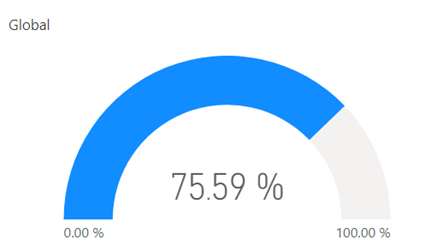 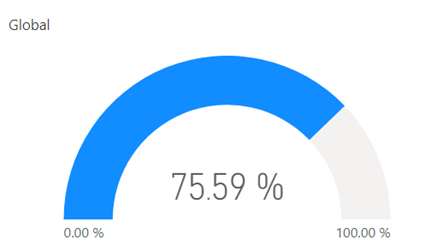 En este sentido, el cumplimiento de cada una de las unidades ejecutoras de forma global se representa en la tabla a continuación:Tabla . Medición SISME. Elaboración propia.A pesar de nuestro sólido desempeño en la mayoría de las áreas, es fundamental centrarse en las áreas resaltadas en rojo, ya que presentan deficiencias y desviaciones negativas en el cumplimiento de sus objetivos planificados. Estas desviaciones concentradas en dos factores; factores internos, como es la asignación de recursos (Humanos y financieros), disponibilidad de datos y sistemas y capacidades del personal. Factores externos, como solicitudes no respondidas, escuelas en periodos de vacaciones, entre otros. Cumplimiento trimestralEn general, el cumplimiento del POA del CND durante el periodo Octubre-Diciembre 2023 fue, en promedio, un 83% respecto al total de las metas programadas, quedando pendiente por ejecutar el 17% de las mimas (ver gráfica No. 3).Gráfica . Evaluación 4to trimestre. Elaboración propiaPara el 4to. trimestre, el cumplimiento de las metas según eje estratégico fueron los siguientes: Fortalecimiento Institucional 60%; Reducción de la Demanda 66%; Investigación 0% y Relaciones Internacionales un 83% (ver gráfico No. 4).Gráfica 4. Elaboración propia. Sistema de Monitoreo y Evaluación 2023De forma desagregada, según unidad ejecutora, los niveles de alcance para el 4to. trimestre se muestran en la tabla 2.Tabla . % Porcentaje de cumplimiento por Unidad EjecutoraPara este trimestre es necesario indicar que la Dirección en estrategia de Atención, Tratamiento e Integración Social (DEATIS), así como el Departamento de Rehabilitación e Integración Social (DRIS), no planificaron actividades para el referido trimestre.EJE 1- Fortalecimiento InstitucionalEl eje estratégico 1 del PEI busca fortalecer la institución optimizando adecuadamente los recursos (financieros, humanos, tecnológicos y materiales), mejorando la imagen, consolidando el sistema de planificación institucional, adecuando el marco legal, y aplicando las mejores prácticas internacionales para un mejor desempeño organizacional. En términos generales, para el cuarto trimestre del 2023, el nivel de ejecución de las metas establecidas para este eje fue en promedio de un 60%, mientras que el porcentaje correspondientes a las metas no completadas es de un 40% como se observa en el gráfico No. 5.A continuación, se presenta el alcance obtenido de cumplimientos del 4to. trimestre de acuerdo con las unidades ejecutoras correspondiente, cuyo accionar se enmarca en las directrices del eje estratégico, asimismo, se representan las desviaciones en aquellos casos en que las metas quedaron en estado parcial o no cumplidas.Departamento de Planificación y Desarrollo (P&D)Para el periodo Octubre-Diciembre 2023 el Departamento de Planificación y Desarrollo programó un total de 12 metas enfocadas en fortalecer la estructura organizativa del CND, así como la optimización de los procesos. Estas metas obtuvieron un nivel de ejecución del 67% tal y como se muestra en la gráfica No. 6. El nivel de alcance que soporta lo anterior se muestra a continuación en la tabla No. 3Tabla . Desviaciones P&D 4to. trimestre 2023.Departamento de Recursos Humanos (RRHH) El Departamento de Recursos Humanos del Consejo Nacional de Drogas, programó un total de 37 metas, considerado un nivel de ejecución promedio del 57%, como se puede observar en el grafico No. 7. Estas metas logradas representadas mediante el nivel de ejecución, así como las no alcanzadas, se muestran en la tabla a continuación:Tabla . Desviaciones RRHH 4to. trimestre 2023Departamento de Tecnología de la Información y Comunicación (TIC)Este Departamento, encargado de realizar el mantenimiento de la infraestructura tecnológica y las bases de datos, gestionando eficientemente los riesgos y asegurando la provisión continua de los servicios tecnológicos de la Institución. Para este trimestre han alcanzado en promedio un total de 0%, tal y como se muestra en el grafico No. 8.El nivel de alcance que soporta lo anterior se muestra a continuación en la tabla No. 5.Tabla . Desviaciones Departamento TIC 4to. trimestre 2023Departamento Jurídico (DJ)El Departamento Jurídico enfocado en gestionar de forma eficiente todo lo concerniente al aspecto jurídico del CND, programando para este trimestre un total de 4 metas, obteniendo un nivel de alcance del 75% tal y como se muestra en la gráfica No. 9.Tabla . Desviaciones Departamento Jurídico 4to. trimestre 2023.Departamento De Comunicaciones (DC)En el referido periodo el Departamento de Comunicaciones, programó un total de 88 metas, logrando obtener un nivel de cumplimiento del 100% mostrado a continuación mediante la gráfica No. 10. Este departamento basa sus ejecutorias y gestionar las redes sociales del CND, así como, las publicaciones en los demás medios comunicacionales.El cumplimiento de las metas, están representado por su nivel de alcance como se muestra en la tabla a continuación:Tabla . Desviaciones Departamento de Comunicaciones 4to. trimestre 2023.EJE 2- Reducción de la DemandaReducir la demanda de drogas en la República Dominicana forma parte de los ejes estratégicos del Consejo Nacional de Drogas, buscando desarrollar múltiples esfuerzos en la aplicación de las mejores prácticas para la prevención de drogas, ejecutando e impulsado importantes programas con efectividad probada y proyectos propios de la institución dirigidos a generar cambios en la conducta de la población para beneficio de la sociedad en general.Para el cuarto trimestre del 2023, el nivel de ejecución de las metas establecidas para este eje fue en promedio de un 66%, mientras que el porcentaje correspondientes a las metas no completadas es de un 34% como se observa en el gráfico No. 11.A continuación, se presenta el alcance obtenido de cumplimientos del 4to. trimestre de acuerdo con las unidades ejecutoras correspondiente, cuyo accionar se enmarca en las directrices del eje estratégico, Asimismo, se representan las desviaciones en aquellos casos en que las metas quedaron en estado parcial o no cumplidas. DIRECCIÓN DE ESTRATEGIAS EN PREVENCIÓN DE DROGAS Y PROMOCIÓN DE LA SALUD (DEPDPS)Establecer y/o fortalecer un sistema de estrategias posibles para prevenir las drogas y promoviendo la salud e inclusión social de personas usuarias de drogas, derechos humanos y género, teniendo en cuenta estándares de calidad internacionales.  Este departamento programó un total de 27 metas, logrando un nivel de cumplimiento del 33% mostrado en la gráfica No. 12.Tabla 8. Desviaciones Dirección de Estrategias en Prevención de Drogas y Promoción de la Salud 4to. trimestre 2023.Departamento De Prevención Comunitaria (DPC)Con el firme propósito de propiciar, articular y evaluar los programas y proyectos en prevención de drogas en las instancias comunitarias y gubernamentales que realizan labores sociales, conforme a las estrategias de prevención basada en evidencia científica. Este departamento programó un total de 3 metas, logrando un nivel de cumplimiento del 100% mostrado en la gráfica No. 13.El cumplimiento de las metas, están representado por su nivel de alcance como se muestra en la tabla a continuación:Tabla 9. Desviaciones DPC 4to. trimestre 2023.Departamento De Educación Preventiva Integral (DEPREI)El Departamento de Educación Preventiva Integral (DEPREI), con el rol de articular con las diferentes facultades, procesos formativos en prevención de drogas, para generar conocimiento, habilidades y protocolos de actuación dentro del espacio educativo, proporcionando herramientas útiles para la prevención en los estudiantes y el compromiso de todos los entes académicos frente a la problemática del uso indebido de drogas.Para el trimestre, el Departamento programó un total de 35 metas, considerado un nivel de ejecución promedio del 100%, como se puede observar en el grafico No. 14.El cumplimiento de las metas, están representado por su nivel de alcance como se muestra en la tabla a continuación:Tabla 10. Desviaciones DEPREI 4to. trimestre 2023.*Metas completadas en trimestres anterioresDepartamento De Prevención en el Área Laboral (DEPRAL)Este departamento tiene la función principal de articular a nivel nacional políticas en prevención del uso indebido de drogas en las instituciones públicas, empresas privadas, sector informal, Policía Nacional y Ministerio de Defensa, para crear espacios de trabajo libre de consumo de sustancias psicoactivas, que garanticen el bienestar de los colaboradores en el entorno laboral.El DEPRAL programó un total de 7 metas para el trimestre, logrando alcanzar un 100% de cumplimiento representado en la gráfica No. 15 El nivel de alcance que soporta lo anterior se muestra a continuación en la tabla No. 11.Tabla 11. Desviaciones DEPRAL 4to. trimestre 2023. Departamento De Prevención en el Deporte (DEPREDEPORTE)Es el encargado de desarrollar proyectos en materia de prevención en las federaciones deportivas, clubes, ligas, asociaciones deportivas, uniones deportivas, entre otras. Para este trimestre DEPREDEPORTE programó un total de 35 metas, obteniendo un alcance promedio del 100%, mostrado en la gráfica No. 16. El cumplimiento de las metas, están representado por su nivel de alcance como se muestra en la tabla a continuación:Tabla 12. Desviaciones DEPREDEPORTE 4to. trimestre 2023.*Metas completadas en trimestres anterioresDepartamento de Servicios de Atención a Usuarios y Dependientes (DSAUDD)Establecer y/o fortalecer un sistema nacional de atención, inclusión social de personas usuarias de drogas, derechos humanos y género, teniendo en cuenta estándares de calidad.Este departamento programó un total de 12 metas, logrando un nivel de cumplimiento del 63% mostrado en la gráfica No. 17.Tabla 13. Desviaciones DSAUDD 4to. trimestre 2023.*Metas alcanzadas en trimestres anterioresDepartamentos RegionalesLos Departamentos Regionales son las representaciones desconcentradas de las Políticas del Consejo Nacional de Drogas en las distintas regiones del país. Los mismos comprenden la región Ozama (DROZAMA), Regional Higüamo (DRHI), región Cibao norte (DRCNORTE), Cibao Nordeste (DRCNORTESTE), Enriquillo (DREN). En el comprendido trimestre se programó un total de 152 metas, distribuidas de la siguiente manera: región Ozama (DROZAMA) 37, Regional Higüamo (DRHI) 12, región Cibao norte (DRCNORTE) 27, Cibao Nordeste (DRCNORTESTE) 39, Enriquillo (DREN) 37, las mismas obtuvieron un nivel de alcance de 0%, 67%, 100%, 100%, 100% respectivamente, mostrado en la gráfica No.18.El nivel de alcance que soporta lo anterior se muestra a continuación en las siguientes tablas.Departamento Regional OzamaTabla 14. Desviaciones DROZAMA 4to. trimestre 2023.Departamento Regional Cibao NoresteTabla 15. Desviaciones Departamento Regional Noreste. 4to. trimestre 2023.Departamento Regional Cibao NorteTabla 16. Desviaciones Departamento Regional Norte. 4to. trimestre 2023.Departamento Regional SurTabla 17. Desviaciones Departamento Regional Sur. 4to. trimestre 2023.Departamento Regional HigüamoTabla 8. Desviaciones Departamento Regional Este. 4to. trimestre 2023.*Metas alcanzadas en trimestres anterioresEJE 3- InvestigaciónEste eje tiene como objetivo principal ofrecer a la comunidad nacional e internacional información sobre el fenómeno de las drogas, de manera que permita la caracterización de la situación al tiempo que facilite el monitoreo y la evaluación de las acciones y programas, así como la toma de decisiones de los formuladores de políticas.El accionar de este eje se encuentra enmarcado en las actividades desarrolladas por el Observatorio Dominicano de Drogas, el cual es un organismo técnico-científico de investigación y documentación de carácter interinstitucional y comunitario para la recopilación, sistematización, integración, análisis y difusión de información actualizada comparable sobre drogas.Para el cuarto trimestre del 2023, el nivel de ejecución de las metas establecidas para este eje fue en promedio de un 0%, mientras que el porcentaje correspondientes a las metas no completadas es de un 100% como se observa en el gráfico No. 19.El nivel de ejecutoria de este eje viene dado por las actividades desarrolladas dentro del Observatorio Dominicano de Drogas, tal y como se muestra en la tabla siguiente:Tabla 19. Desviaciones ODD 4to. trimestre POA 2023EJE 4- Relaciones InternacionalesLa gestión de las Relaciones Internacionales se plantea como eje de apoyo efectivo a la estrategia de internacionalización del Consejo Nacional de Drogas. Ha de atender los requerimientos internacionales y fortalecer los mecanismos de cooperación para fomentar la cooperación técnica, mejorar el intercambio de información, experiencias, compartir buenas prácticas y lecciones aprendidas, esto, logrando invertir en recursos humanos, físicos y tecnológicos para prevenir delitos conexos asociados al tráfico ilícito de drogas.Para el periodo Octubre-Diciembre, de 2023 el Departamento de Relaciones Internacionales programó un total de 11 metas, enmarcados en el eje 4 del PEI, estas metas, enfocadas en la mejora de la eficacia y la eficiencia en la gestión de las relaciones internacionales y en la obtención de mayores resultados en pro de reducir el impacto de los delitos relacionados al consumo y tráfico de drogas. El Departamento alcanzó un nivel de ejecución del 63% de las metas programadas (ver gráfico No. 20).Estas metas entregadas durante el cuarto trimestre del 2023 que soporta lo anterior se muestra a continuación en la tabla No. 20:Tabla 20. Desviaciones RI 4to. trimestre POA 2023.*Metas cumplidas en trimestres anterioresCONSIDERACIONES GENERALESTeniendo en cuenta el cumplimiento de las metas establecidas en el POA 2023 para el cuarto trimestre y su nivel de desempeño, relativo a la presencia de los factores de riesgo más comunes, se recomiendan las siguientes consideraciones generales para reducir el riesgo en la planificación de los siguientes periodos:Asegurar el compromiso y la participación activa de todas las partes interesadas, incluyendo el personal, la dirección, los beneficiarios y posibles colaboradores externos.Garantizar la asignación adecuada de recursos, incluyendo personal, presupuesto y materiales, de acuerdo con las necesidades identificadas en el POA.Impulsar un sistema de control de calidad para la estandarización de evidencias y seguimiento a lo programado en el POA.Mejorar el sistema de monitoreo continuo para evaluar el progreso en relación con los indicadores clave de rendimiento (KPIs) establecidos en el POA.Fomentar el trabajo interdepartamental, a fin de lograr las metas definidas en los POA que requieran intervención de otras áreas.Ejercer un mayor seguimiento sobre las acciones emprendidas con las instancias vinculantes, tanto internas como externas para el logro de las metas programadas.Socializar a lo interno de las áreas los resultados logrados de planificación.CONCLUSIONESEn el presente informe de Evaluación correspondiente al cuarto trimestre de 2023, relativo al Plan Operativo Anual (POA) del Consejo Nacional de Drogas (CND), se evidencia una detallada exposición de los logros alcanzados en cada una de las áreas en relación a los objetivos establecidos para este período. Los indicadores de cumplimiento por ejes estratégicos reflejan un desempeño alentador: 60% para Fortalecimiento Institucional, 66% para Reducción de la Demanda, 0% para Investigaciones y 83% para Relaciones Internacionales. Estos porcentajes encapsulan el promedio de ejecución de las áreas asociadas a cada uno de los ejes estratégicos en el transcurso de este cuarto trimestre. No obstante, resulta imprescindible contextualizar estos resultados dentro del marco de las formulaciones individuales de los distintos POA, así como considerar las diversas variables que han influido en la consecución de los objetivos planteados.Es encomiable destacar que el Consejo Nacional de Drogas ha experimentado durante este cuarto trimestre logros notables en relación a las metas delineadas en el Plan Operativo Anual. Sin embargo, el punto de mayor relevancia radica en el compromiso unificado de todas las áreas con este instrumento de planificación y su efectiva implementación. Más allá de ser un mero documento, se perfila como un catalizador de cambio en la cultura organizacional, subrayando la transformación en curso.En este sentido, se observa una mejora sustancial en las expectativas relacionadas con la sistematización de procesos, las proyecciones de cumplimiento y la eficiencia en la ejecución del POA. Adicionalmente, se ha evidenciado un incremento notable en el nivel de involucramiento proactivo por parte del equipo, lo cual augura un impacto positivo continuo en la consecución de nuestros objetivos.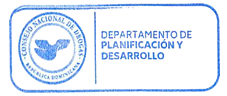 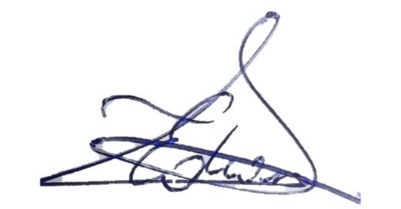 Ing. Edwin Del ValleEncargado Departamento de Planificación y DesarrolloFactores internosFactores externosPersonal: capacidades del personal, salud, seguridadSociales: demografía, responsabilidad social, terrorismo.Procesos: capacidad de diseño, ejecución, proveedores, entradas, salidas, conocimientoPolíticos: cambios de gobierno, legislación, políticas públicas, regulación.Información y tecnología: integridad de datos, disponibilidad de datos y sistemas, desarrollo, producción y mantenimiento.Tecnológicos: comercio electrónico, datos externos, tecnología emergente.Financieros: eficiencia y transparencia en el manejo de los recursos, ejecución presupuestaria, elaboración de los estados financieros, los pagos, y la administración.Económicos: disponibilidad de capital, emisión de deuda o no pago de esta, liquidez, mercados financieros, desempleos, competencia.Infraestructura: disponibilidad de activos, capacidad de los activos, accesos de capital.Leyes y disposiciones: creación, modificación y/o eliminación de leyes, reglamentos y/o procesos externos.Unidad ejecutoraNombreAlcance GlobalDCDepartamento de Comunicaciones100.00 %DEPRALDepartamento de Prevención en el área laboral100.00 %DEPREDEPORTEDepartamento de Prevención en el Deporte100.00 %DEPREIDepartamento Educación Preventiva Integral100.00 %DPCDepartamento de Prevención Comunitario100.00 %DRCNORESTEDepartamento Regional Cibao Noreste100.00 %DRCNORTEDepartamento Regional Cibao Norte100.00 %DRENDepartamento Regional Enriquillo100.00 %DEATISDirección de Estrategia en Atención, Tratamiento, Rehabilitación e Integración Social100.00 %DRISDepartamento de Rehabilitación e Integración Social100.00 %DJDepartamento Jurídico93.75 %PYDDepartamento de Planificación y Desarrollo83.89 %RIDepartamento de Relaciones Internacionales79.32 %DSAUDDDepartamento de Servicios de Atención a Usuarios y Dependientes de Drogas69.94 %RRHHDepartamento de Recursos Humanos62.90 %DRHIDepartamento de Regional Higüamo47.50 %DEPDPSDirección de Estrategia en Prevención de Drogas y Promoción de la Salud45.08 %ODDObservatorio Dominicano de Drogas37.50 %DROZAMADepartamento de Regional Ozama Metropolitana28.57 %TICDepartamento de Tecnología de la Información25.00 %DepartamentoNombreAlcance 4to TrimestreDCDepartamento de Comunicaciones100.00%DEPRALDepartamento de Prevención Área Laboral100.00%DEPREDEPORTEDepartamento de Prevención en el Deporte100.00%DEPREIDepartamento de Educación Preventiva Integral100.00%DPCDepartamento de Prevención Comunitaria100.00%DRCNORESTEDepartamento Regional Cibao Noreste100.00%DRCNORTEDepartamento Regional Cibao Norte100.00%DRENDepartamento Regional Enriquillo100.00%DJDepartamento Jurídico75.00%PYDDepartamento de Planificación y Desarrollo66.67%RIRelaciones Internacionales83.33%DSAUDDDepartamento de Servicios de Atención a Usuarios y Dependientes de Drogas62.50%RRHHDepartamento de Recursos Humanos57.14%DRHIDepartamento Regional Higüamo66.67%DEPDPSDirección de Estrategia en Prevención de Drogas y Promoción de la Salud33.33%ODDObservatorio Dominicano de Drogas0%DROZAMADepartamento Regional Ozama0%TICTecnología de la Información0%IDACTIVIDADESALCANCEMETA DESVIACIONES% CUMPLIMIENTO1.2.6.2Elaborar plan de implementación de normas de calidad aplicadas01-10%1.2.6.3Creación y estandarización de documentos440100%1.2.6.5Evaluación trimestral POA110100%1.2.6.6Realización de Memoria Institucional110100%1.2.6.7Evaluación de Planificación Estratégica Institucional (PEI)110100%1.2.6.8Propuesta para la evaluación de Política Nacional sobre Drogas (PND)110100%1.2.6.12Seguimiento trimestral del cumplimiento de los indicadores de gestión110100%3.4.15.3Crear resolución de aprobación de la nueva dirección01-10%3.4.15.4Estructurar basada en procesos y procedimiento el funcionamiento de la nueva dirección01-10%IDACTIVIDADESALCANCEMETA DESVIACIONES% CUMPLIMIENTO1.1.2.1Reclutar y seleccionar profesionales02-20% 1.1.2.4Capacitar al personal de la institución502525200%1.1.2.6Selección del empleado del mes01-10%1.2.6.15Elaborar pago de prestaciones laborales acorde a la Ley 41-08725350%1.2.6.16Elaborar la nómina mensual fijo y vigilancia936300%1.2.6.18Seguimiento a la aplicación de la escala salarial actualizada por el MAP03-30%1.2.6.19Designación personal de carrera administrativa01-10%IDACTIVIDADESALCANCEMETA DESVIACIONES% CUMPLIMIENTO1.2.7.1Realizar levantamiento de necesidades de licencias, contratos de mantenimientos, equipos y herramientas tecnológicas01-10%1.2.7.3Desarrollar nuevas aplicaciones informáticas para automatizar procesos y servicios01-10%1.2.9.1Implementar Mejores Prácticas de Gestión de Infraestructura Tecnológica.01-10%1.2.9.3Implementar en etapas la normativa sobre tecnología de la información y comunicación01-10%IDACTIVIDADESALCANCEMETA DESVIACIONES% CUMPLIMIENTO1.1.4.1Participar en las reuniones o comisiones para monitorear el curso de la aprobación del anteproyecto de Ley 50-88110100%1.2.5.3Definir el cobro por servicio de autorización de centros de prevención y tratamiento110100%2.4.13.10Elaborar y renovar convenios con entidades de todos los sectores sociales01-10%2.4.13.11Evaluar el cumplimiento de los convenios establecidos01-10%IDACTIVIDADESALCANCEMETA DESVIACIONES% CUMPLIMIENTO1.1.3.2Levantar información sobre procesos comunicacionales de las unidades ejecutoras110100%1.1.3.4Elaborar material informativo para difundir en medios internos de comunicación110100%1.1.3.5Desarrollar un calendario de contenido110100%1.1.3.7Realizar campañas de comunicación interna en coordinación con RRHH110100%1.3.11.2Elaborar material informativo para difundir en medios externos de comunicación110100%1.3.11.3Gestionar publicidad institucional y elaborar contenidos multimedia para dar a conocer el rol del CND75750100%1.3.11.4Integrar personalidades de la sociedad con influencia a los proyectos del CND110100%1.3.11.5Actualizar base de datos de periodistas y Coordinar eventos con periodistas (ruedas de prensa, encuentros con periodistas, visitas, día del periodista)110100%1.3.11.6Monitoreo de medios de comunicación550100%1.3.11.7Realizar campañas de promoción de la salud, prevención y tratamiento110100%IDACTIVIDADESALCANCE4to TRIMESTRE
META 4to TRIMESTRE
DESVIACIONES4to TRIMESTRE
% CUMPLIMIENTO1.1.2.7Formación en temas sobre estrategias preventivas03-30%1.1.2.8Sesiones de autogestión de la salud03-30%2.7.20.2Articular instituciones y/u organizaciones protocolo/estrategias en prevención de drogas12-150%2.9.23.1Diseñar campañas de prevención de drogas y promoción de salud01-10%1.2.7.6Monitoreo de la calidad de los servicios68-275%1.2.7.7Monitoreo de las acciones realizadas a los convenios510-550%IDACTIVIDADESSERVICIOSALCANCEMETA DESVIACIONES% CUMPLIMIENTO2.5.16.2Capacitar a veinte (20) líderes comunitarios en como agentes multiplicadoresSOEC110100%3.11.28.3Seguimiento a las implementaciones.PCF120100%ID ACTIVIDADES SERVICIOSALCANCEMETA DESVIACIONES% CUMPLIMIENTO3.11.28.4Capacitación (PHP)PHP110100%3.11.28.5Seguimiento de las implementaciones por parte de los capacitados (PHP)PHP220100%*3.11.28.6Conversatorios (POFEPD)PHP220100%*4.12.29.1Conversatorios (PAPFE) PAPFE211200%4.12.292Reuniones de coordinación (PAPFE)PAPFE110100%*4.12.29.4Capacitación (PFOPDAP)PFOPDAP110100%*4.12.29.5Reunión coordinación (PFOPDAP)PFOPDAP110100%*4.12.29.6Talleres (POFEPD)POFEPD330100%*4.12.29.7Conversatorios (POFEPD)POFEPD741658463%4.12.29.8Reunión de Coordinación (POFEPD)POFEPD110100%*4.12.29.9Talleres (PSSE) PSSE220100%*4.12.29.10Reunión de coordinación (PSSE)PSSE110100%*4.12.29.12Monitoreo (PSSE)PSSE110100%*4.12.29.15Conversatorios (PFOU)PFOU927450%IDACTIVIDADESSERVICIOSALCANCE4to TRIMESTRE
META 4to TRIMESTRE
DESVIACIONES4to TRIMESTRE
% CUMPLIMIENTO2.5.16.9Realizar 30 Conversatorios de sensibilización en el área laboral (PSOFPDAL)PSOFPDAL550100%*2.5.16.12Distribución de volantes de sensibilización y orientación dirigido al sector informal (EPSI)EPSI220100%IDACTIVIDADESSERVICIOSALCANCEMETA DESVIACIONES% CUMPLIMIENTO2.5.16.13Reuniones de gestiones y coordinaciones con dirigentes de organizaciones deportivas de la República Dominicana (POLP)POLP550100%*2.5.16.14Sensibilizaciones para atletas, madres/padres y entrenadores de ligas, clubes, federaciones deportivas. (POLP)POLP26206130%2.5.16.15Capacitación de 20 horas para Profesores de Educación Física, Entrenadores y Dirigentes Deportivos. (PEPLDD)PEPLDD110100%*2.5.16.16Graduación de los líderes y dirigentes deportivos capacitados. (PEPLDD)PEPLDD110100%*2.5.16.18Sensibilizaciones en materia de prevención de drogas y consecuencias del dopaje (POPP)POPP330100%*2.5.16.19Festivales deportivos y recreativos. (PP)PP651120%IDACTIVIDADESALCANCE4to TRIMESTRE
META 4to TRIMESTRE
DESVIACIONES4to TRIMESTRE
% CUMPLIMIENTO2.7.20.6Talleres de Fortalecimiento institucional a la Red de atención en drogas110100%*2.7.20.7Seminarios: Atención a Usuarios y Dependiente de Drogas dirigido a pasantes de la carrera de medicina. 1 por mes330100%*2.7.20.8Retroalimentación del instrumento de Registro Integral de Demanda de Tratamiento (RIDT) con directores de centros310100%*2.7.20.9Recopilación de información sobre demanda de tratamiento110100%*3.11.25.1Apoyo a modalidades de tratamiento dirigidos a poblaciones específicas (mujeres, personas privadas de libertad, adolescentes/niños-as) a través de talleres de fortalecimiento institucional01-10%3.11.25.2Coordinaciones con los centros de tratamiento en la elaboración de sus lineamientos de intervención01-10%3.11.25.3Evaluación de cumplimiento de lineamientos establecidos01-10%3.11.25.4Supervisión y monitoreo acompañamiento a centros de tratamiento que reciben fondos del Estado.330100%*IDACTIVIDADESSERVICIOSALCANCE4to TRIMESTRE
META 4to TRIMESTRE
DESVIACIONES4to TRIMESTRE
% CUMPLIMIENTO2.5.16.21Conversatorios: " La familia frente al consumo de drogas", dirigido a padres, madres y tutores de los centros educativos de las diferentes Regionales de Santo Domingo Este, a través del PPAE.PPAE06-60%2.5.16.22Conversatorios en Prevención del Uso Indebido de Drogas para los Estudiantes de Primaria y Secundaria a través del PPAE.PPAE510-550%2.5.16.23Conversatorios sobre Las Consecuencias Legales del Uso Indebido de Drogas para Estudiantes Universitarios a través del PPAE.PPAE03-30%2.5.16.24Conversatorio: "Factores de Riesgo y Factores de Protección del Uso Indebido de Drogas" dirigido a Líderes Comunitarios y Miembros de Instituciones y Organizaciones de Servicios y Religiosas a través del PPAC.PPAC03-30%2.5.16.25Conversatorio al Personal de las Instituciones Gubernamentales, del Sector Privado e Informal a través del PPAL.PPAL02-20%2.5.16.26Conversatorio en Prevención del Uso Indebido de Drogas a miembros de los Organismos de Seguridad del Estado a través del PPAL.PPAL02-20%2.5.16.27Taller: "Rol del Entrenador y Dirigente Deportivo en la Prevención del Uso Indebido de Drogas, a través del PEPLDD.PEPLDD01-10%2.5.16.28Conversatorios en Prevención del Uso Indebido de Drogas para atletas de las ligas y clubes deportivos. (POLP)POLP110-910%IDACTIVIDADESALCANCEMETA DESVIACIONES% CUMPLIMIENTO2.5.16.29Conversatorios dirigidos a padres y madres de los centros educativos de las diferentes Regionales de Educación, a través del PPAE.862133%2.5.16.30Conversatorios para los Estudiantes de Primaria y Secundaria a través del PPAE.14104140%2.5.16.31Conversatorios para Estudiantes Universitarios a través del PPAE.220100%2.5.16.32Conversatorios dirigidos a Líderes Comunitarios, Líderes Juveniles, Miembros de Instituciones y Organizaciones de Servicios y Religiosas a través del PPAC.440100%2.5.16.33Conversatorios al Personal de las Instituciones Gubernamentales, del Sector Privado y del Sector Informal a través del PPAL440100%2.5.16.34Conversatorios a miembros de los Organismos de Seguridad del Estado a través del PPAL.110100%2.5.16.37Conversatorios para Atletas y Deportistas a través del PPAD.550100%2.5.16.39Entrega y distribución de Material Preventivo a trabajadores del sector informal, a través del PPAL.220100%2.5.16.40Distribución de volantes de sensibilización y orientación dirigido al sector comunitario, a través del PPAC330100%3.10.16.3Conversatorios en Prevención del uso de Sustancias Psicoactivas a Internos del Modelo de Gestión Penitenciaria, centro de Corrección y Rehabilitación, a través del-ACT220100%IDACTIVIDADESALCANCEMETA DESVIACIONES% CUMPLIMIENTO2.5.16.41Reunión de Coordinación y acuerdos interinstitucionales, ámbito comunitario312300%2.5.16.44Reunión de Coordinación y acuerdos interinstitucionales, ámbito deportivo110100%2.5.16.46Taller: Prevención Integral en el contexto del Servicio Social Estudiantil - PPAE734233%2.5.16.47Conversatorio de orientación y formación en prevención de drogas a estudiantes de todos los grados y niveles - PPAE880100%2.5.16.50Conversatorio sobre Formación y sensibilización sobre prevención de drogas en el Deporte - PPAD330100%2.5.16.51Conversatorio de orientación, formación y sensibilización sobre el uso de sustancias psicoactivas en ámbito laboral -PPAL220100%*2.5.16.52Conversatorio en el contexto comunitario sobre prevención del uso de drogas y promoción de estilos de vida sana - PPAC220100%2.5.16.53Taller en contexto comunitario sobre formación y capacitación de prevención de drogas - PPAC110100%2.6.19.1Conversatorio: Consecuencias de la automedicación y consumo de alcohol y demás sustancias - PPAC110100%2.6.19.3Entrega y colocación de banners (bajantes) preventivos, a las empresas e instituciones - PPAL110100%*2.9.23.4Intervenciones y participaciones en Medios de Comunicación masiva y eventos interinstitucionales, a fin de difundir orientación sobre los daños del uso de Drogas - PPAC110100%3.10.24.1Taller de orientación y formación sobre prevención del uso de Drogas para privados de libertad - ACT110100%3.10.24.2Conversatorio sobre la prevención de drogas en el ámbito de la reinserción social - ACT321150%IDACTIVIDADESALCANCEMETA DESVIACIONES% CUMPLIMIENTO2.5.16.54Taller en prevención de drogas y Conformación de equipos de prevención para la jornada de labor social en los centros educativos públicos y privados de las diferentes Regionales del ministerio de Educación. (PPAE).440100%*2.5.16.55Supervisión a estudiantes formados en talleres de Prevención de Drogas de la Jornada de labor social (PPAE).220100%2.5.16.56Conversatorio en prevención de drogas dirigido a estudiantes de los diferentes centros educativos, de las regionales (PPAE).15150100%*2.5.16.57Conferencia en prevención de drogas dirigidos a las Universidades (PPU)312300%2.5.16.58Coordinación de actividades para la prevención de drogas.550100%*2.5.16.59Conversatorio en prevención de drogas dirigidos a estudiantes de las Universidades (PPU)110100%2.5.16.60Conversatorio en prevención de líderes comunitarios y juntas de vecinos. PPAC514500%2.5.16.61Coordinación y Seguimiento de las mesas de políticas y Seguridad Ciudadana para la reducción de oferta y demanda de las drogas, con las gobernaciones.220100%2.5.16.62Conversatorio en prevención de drogas y sustancias psicoactivas en el deporte, para dirigentes deportivos, profesores de educación física, Clubes deportivos en las provincias Barahona, Pedernales, Neiba, Independencia, Azua y San Juan. (PPAD)220100%2.5.16.63Conversatorio en prevención de drogas en el Área Laboral a instituciones (PPAL)945225%IDACTIVIDADESALCANCEMETA DESVIACIONES% CUMPLIMIENTO2.5.16.64Conversatorios de Prevención para las juntas de Vecinos y representantes comunitarios02-20%2.5.16.65Conferencia sobre la incidencia del consumo de sustancias psicoactivas en la violencia intrafamiliar. Causas y consecuencias01-10%2.5.16.66Festival deportivo y recreativo, torneos deportivos y encuentros deportivos culturales321150%4.12.29.17Reunión de Coordinación12-150%4.12.29.18Conversatorios de Prevención del uso y abuso de sustancias psicoactivas para estudiantes de centros educativos públicos y privados de la región Este853160%IDACTIVIDADESALCANCEMETA DESVIACIONES% CUMPLIMIENTO5.17.37.1Elaborar reuniones de trabajo técnico, para la coordinación y actualización e incrementación de los indicadores y periodicidad.05-50%5.17.37.2Crear mesa técnica con CONANI para definición de indicadores01-10%IDACTIVIDADESALCANCEMETA DESVIACIONES% CUMPLIMIENTO3.18.39.2Coordinación permanente con las Misiones Diplomáticas de la Republica Dominicana acreditadas en el extranjero, para la participación de funcionarios y técnicos del Consejo Nacional de Drogas, así como también de instituciones gubernamentales, en reunión110100%*3.18.39.3Gestionar y coordinar acciones destinadas a la correcta y adecuada participación del Consejo Nacional de Drogas en Talleres de Capacitación, reuniones y congresos realizados en el ámbito internacional en el tema drogas.220100%*3.18.39.4Coordinación para promover la adhesión, ratificación y aplicación de los instrumentos internacionales relacionados con el problema de las drogas y delitos relacionados.01-10%3.19.40.1Coordinación y seguimiento a la solicitud de información trimestral realizada por la Junta Internacional de Fiscalización (JIFE), presentadas en los Formularios correspondientes para tales fines.110100%*3.19.40.4Coordinar con las distintas instituciones del Estado Dominicano, especialmente con: Ministerio de Salud Pública (MSP) y la Dirección Nacional de Control de Drogas (DNCD, para dar respuestas efectivas a la solicitud de COPOLAD.110100%*3.19.40.5Coordinar con las distintas instituciones del Estado Dominicano, para dar respuesta al cuestionario del MEN y a los informes del GEG.110100%*